Presseaussendung
27.08.2012Graz OpenDas 19. Internationale Graz Open wird vom 25. August bis 2. September im Grazer Brauhaus Puntigam ausgetragen. Erstmals wird neben den Gruppe A und B auch eine Gruppe C gespielt. Sie wird als offenes Turnier mit fünf Runden von Montag bis Freitag mit Beginn jeweils um 18.30 Uhr stattfinden. In der A-Gruppe sind mit Rainer Buhmann, Imre Hera, Marko Tratar, Ivan Farago und Zigurds Lanka auch fünf Großmeister am Start. Gespannt darf man auf das Abschneiden der Österreicher Peter Schreiner und Andras Diermair sein. Karl Theny sorgt ab 15.00 Uhr für die Live-Übertragung der A-Gruppe und einiger Bretter der B-Gruppe.Ergebnisse, Partien und Live-Übertragung siehe http://styria.chess.at/grazopen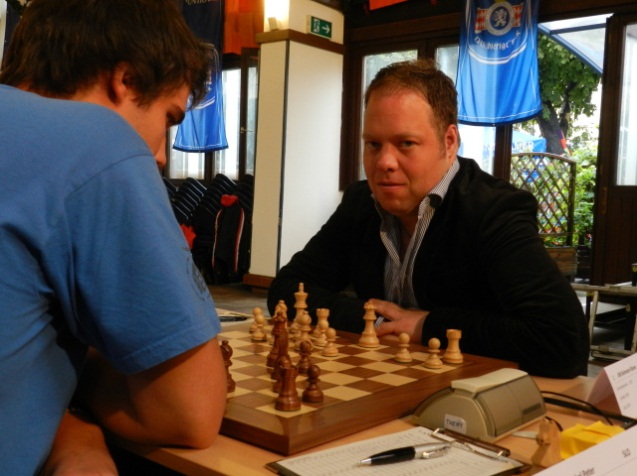 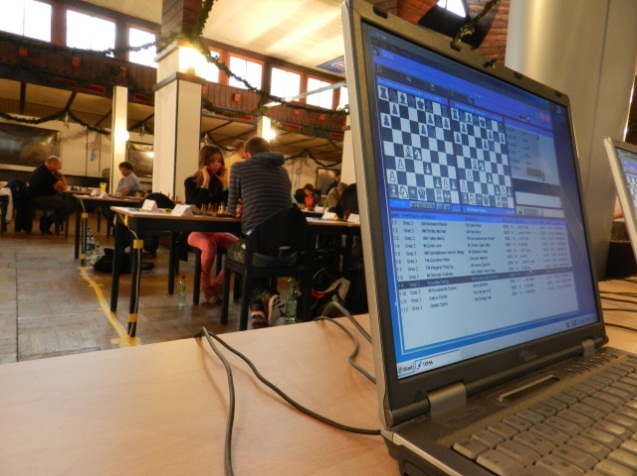 Favorit Rainer Buhmann	Live siehe unter http://live.chess.atLandesmeisterschaften SchnellschachPeter Schreiner ist Landesmeister im Schnellschach. Den erstmals ausgetragenen Bewerb für Mannschaften holen sich die Grazer Schachfreunde.Gerade zurück mit einem sehr guten 21. Platz von der Junioren-WM in Athen zeigt sich Peter Schreiner auch in der steirischen Landesmeisterschaft im Schnellschach souverän. Erst in der Schlussrunde erlaubt Schreiner dem 12-jährigen Bardhyl Uksini ein Remis. 8,5 Punkte aus 9 Partien sind für Schreiner der Landesmeistertitel mit zwei Punkten Vorsprung auf Georg Halvax (6,5) und gar zweieinhalb auf Gernot Spindelböck, der eine Gruppe von vier Spielern mit 6 Punkten anführt.Die Sensation des Turniers ist der Auftritt der Nachwuchshoffnung Bardhyl Uksini. Sein vierter Platz im Reigen gestandener Spieler wie Spindelböck, Perhinig, Teuschler, Mitter, Pfaffel und Schriebl verdient höchste Beachtung. Erstmals wurde auch ein Landesmeistertitel im Schellschach vergeben. Leider haben sogar von den Landesligavereinen nur vier ein Viererteam zusammengebracht, die Styria dafür gleich zwei. Mit der Summe der Einzelresultate der Spieler geht der Titel an die Grazer Schachfreunde vor Austria und Trofaiach/Niklasdorf. In Summe waren 35 Spieler aus 15 Vereinen im Hubertussaal des Brauhauses Puntigam am Start. Die Veranstaltung stand zudem im Gedenken an den heuer verstorbenen Sepp Katholnig. Seine Gattin Grete leitete das Turnier als Schiedsrichterin und im Anschluss an die Siegerehrung wurde im wunderschönen Gastgarten eine Grillparty gefeiert.Endstand Einzel35 Teilnehmer
Endstand Team15 Vereine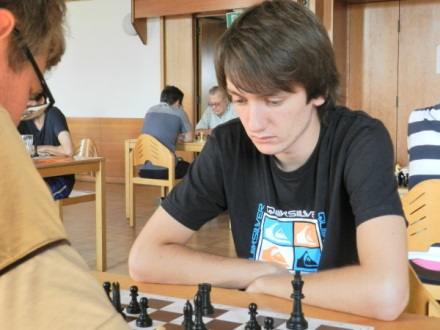 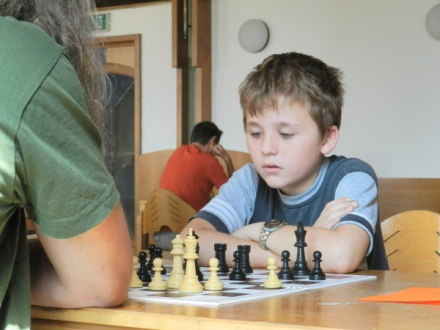 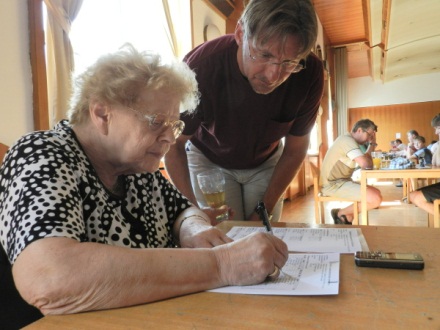 Peter Schreiner	Bardhyl Uksini	Grete KatholnigLandesmeisterschaften BlitzschachDer Leobner Robert Kreisl gewinnt am Vorabend des Graz Opens die Landesmeisterschaft im Blitzschach vor Peter Schreiner und Andreas Diermair. Den Titel bei den Damen holt sich Eva Moser vor Barbara Schink und Reka Horvath.Am Vorabend des 19. Internationalen Opens Graz holt sich Robert Kreisl in einem hochkarätig besetzten Rundenturnier mit 18 Teilnehmern den mit 16 Punkten aus 17 Partien den Titel eines steirischen Meisters im Blitzschach. Peter Schreiner und Andreas Diermair holen Silber und Bronze.In einem doppelrundigen Damenturnier mit sechs Teilnehmerinnen ist Eva Moser eine Klasse für sich und gewinnt mit einem Score von 100%. Die Silbermedaille holt sich Barbara Schink inmitten ihrer Babypause im Stichkampf mit Reka Horvath, die sich über Bronze freuen darf. Endstand Allgemeine Klasse
Endstand Damen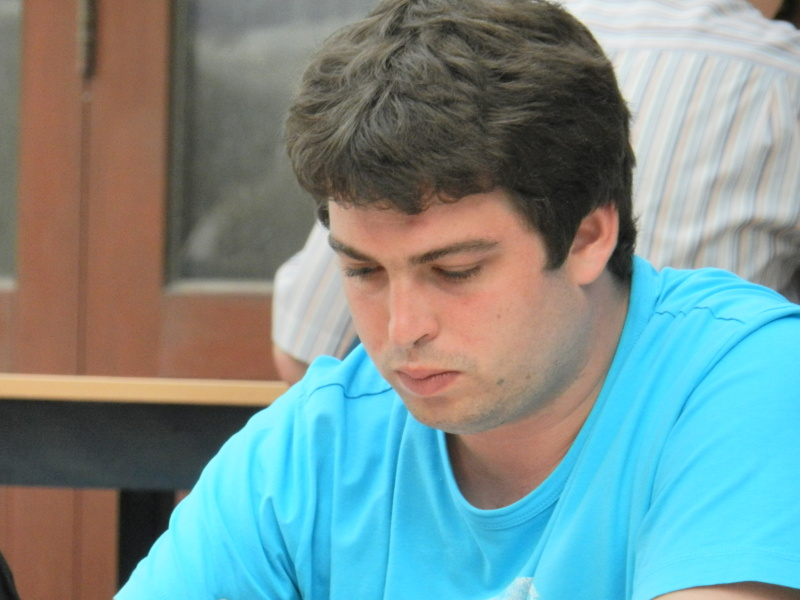 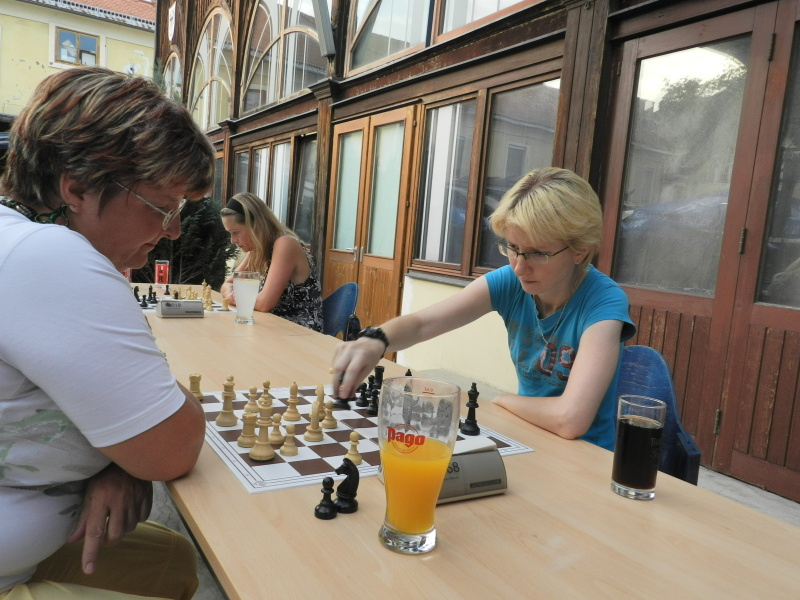 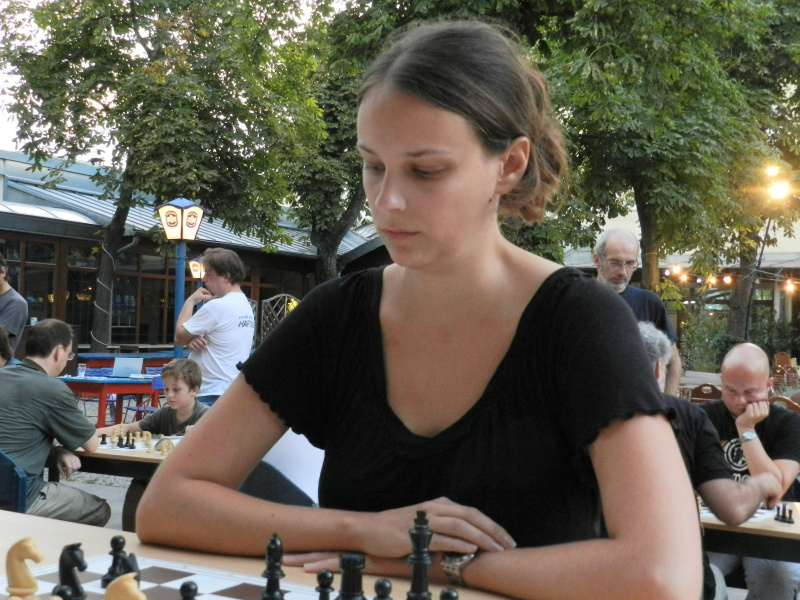 Kreisl 	Moser 	Schink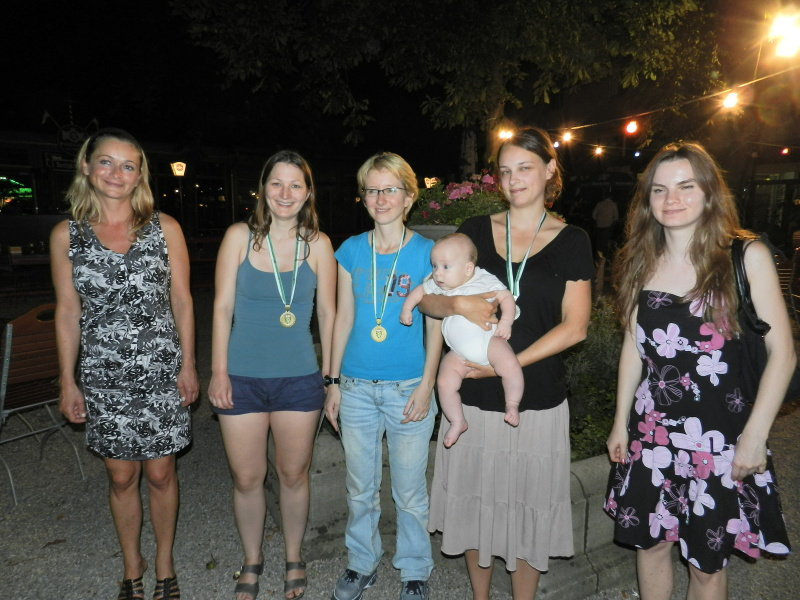 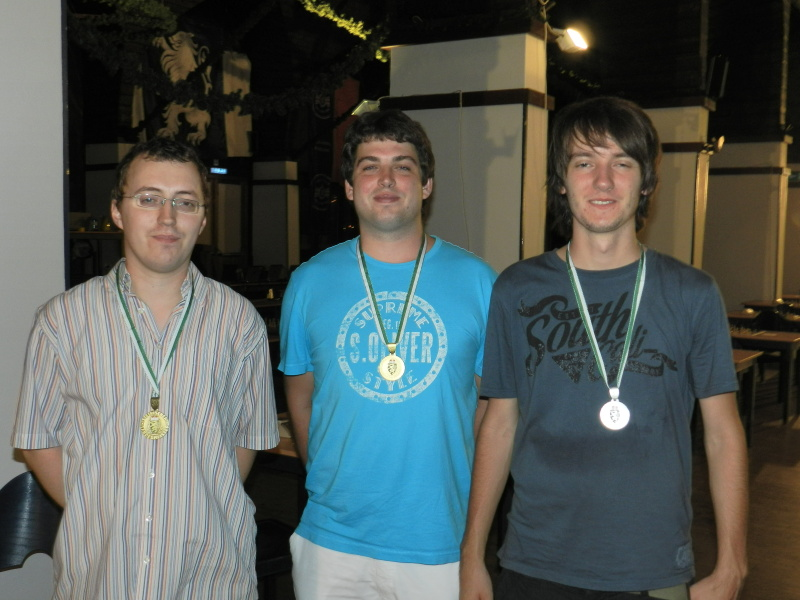 Siegerfoto Damen 	Siegerfoto HerrenTermine25.08.-02.09.2012
19. Internationales Open GrazGraz - Brauhaus Puntigam. Ausschreibung (pdf), Invitation
09.09.2012
20. Feldbacher Int. Süd-Ost-BlitzturnierFeldbach - Mehrzweckhalle, Beginn: 14.00 Uhr. 
Ausschreibung15.09.2012
Blitzschachturnier im SulmtalSt. Martin - GH Otternitzerhof, 11 Runden Schweizer System, Beginn: 15.00 UhrAusschreibung (pdf)23.09.2012
60 Jahre Schachklub Bärnbach - SchnellschachturnierBärnbach - Volkshaus, Beginn: 14.00 Uhr. 
Ausschreibung02.10.-27.11.2012
Landesmeisterschaft SeniorenGraz - Brauhaus Puntigam, 9 Runden Schweizer System, Voranmeldung erbeten..Ausschreibung (pdf)Rg.NameEloPkt. Wtg11FMSchreiner Peter 23788,551,52FMHalvax Georg 22876,5493NMSpindelboeck Gernot2206649,54Uksini Bardhyl 1989648,55FMPerhinig Robert  Mag.22186486Teuschler Hugo  Mag.2046645,51Schachfreunde 1241861441Schreiner, Peter8,551,5402Uksini, Bardhyl648,536,53Schweighofer, Alois546,5364Brandstetter, Dieter4,539,531,52Austria221751331Spindelboeck, Gernot649,537,52MK Pfaffel, Thomas5,54937,53FM Ebner, Hubert5,546354Neubauer, Anton53022,53Trofaiach/Niklasdorf211811391FM Halvax, Georg6,54936,52MK Mitter, Gerd5,549,537,53Kormann, Werner544,5364Kamensek, David M.437,528,5Rg.NameEloVerein/OrtPkt. 1IMKreisl Robert 2404Leoben162FMSchreiner Peter 2444Frauental153IMDiermair Andreas 2401Spg. Trofaiach-Niklasdorf154FMPerhinig Robert 2249Gamllitz135IMFreitag Manfred 2385Esv Austria Graz126FMHalvax Georg 2301Spg. Trofaiach-Niklasdorf117FMFahrner Kurt 2346Esv Austria Graz108Uksini Bardhyl 1909Schachfreunde Graz99MKPfaffel Thomas 2131Esv Austria Graz8,510FMAschenbrenner Robert 2260Esv Austria Graz8,511NMSpindelboeck Gernot2227Esv Austria Graz7,512Hatzl Johannes 2086Fuerstenfeld6,513FMWegerer Fred 2194Rbej Gleisdorf6,514Ofner Maximilian 1909Rbej Gleisdorf4,515Krumphals Friedrich 2134Spg. Feldbach-Kirchberg416Gutmann Alois 2041Spg. Feldbach-Kirchberg3,517Teuschler Hugo 2031Strassenbahn Graz318Penz Gerhard 1548Tillmitsch1,5Rg.NameEloVerein/OrtPkt. 1IMMoser Eva 2459Sv Gamlitz102WFMSchink Barbara 2167Strassenbahn Graz7 3Horvath Reka 2032Spg. Feldbach-Kirchberg74Truszkiewicz Eliza 192945WMKSchmidbauer Andrea1886Sv Gamlitz26Fridrin Gertrude 1328Sv Schachamazonen Graz0